1. PASSENGER DETAILS					         1. PASSENGER DETAILS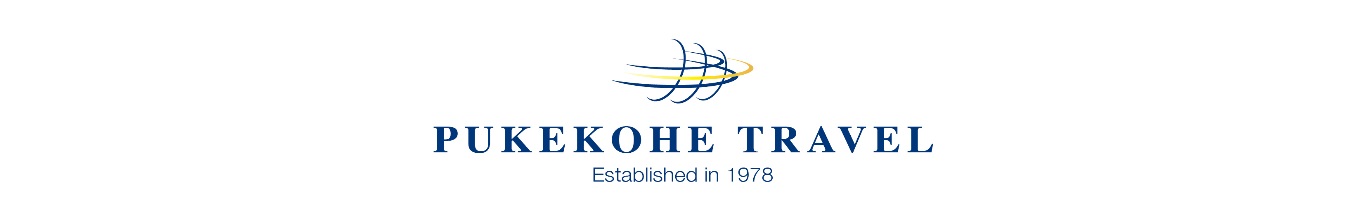 July 2022PASSENGER ONE: Title: (Please circle)  Mr / Mrs / Ms / MissFirst Name: (as per passport)______________________________Surname: (as per passport) _______________________________Preferred name: ________________________________________Address:                                                                                Postcode:Home Phone: __________________________________________Mobile: _______________________________________________ Email: ________________________________________________Date of Birth ______/______/_______Special Dietary Requirements______________________________Air New Zealand Airpoints #______________________________PASSENGER ONE: Title: (Please circle)  Mr / Mrs / Ms / MissFirst Name: (as per passport)______________________________Surname: (as per passport) _______________________________Preferred name: ________________________________________Address:                                                                                Postcode:Home Phone: __________________________________________Mobile: _______________________________________________ Email: ________________________________________________Date of Birth ______/______/_______Special Dietary Requirements______________________________Air New Zealand Airpoints #______________________________PASSENGER ONE: Title: (Please circle)  Mr / Mrs / Ms / MissFirst Name: (as per passport)______________________________Surname: (as per passport) _______________________________Preferred name: ________________________________________Address:                                                                                Postcode:Home Phone: __________________________________________Mobile: _______________________________________________ Email: ________________________________________________Date of Birth ______/______/_______Special Dietary Requirements______________________________Air New Zealand Airpoints #______________________________PASSENGER ONE: Title: (Please circle)  Mr / Mrs / Ms / MissFirst Name: (as per passport)______________________________Surname: (as per passport) _______________________________Preferred name: ________________________________________Address:                                                                                Postcode:Home Phone: __________________________________________Mobile: _______________________________________________ Email: ________________________________________________Date of Birth ______/______/_______Special Dietary Requirements______________________________Air New Zealand Airpoints #______________________________PASSENGER TWO: Title: (Please circle)  Mr / Mrs / Ms / MissFirst Name: (as per passport)____________________________Surname: (as per passport) _____________________________Preferred name: ______________________________________Address                                                                                     Postcode:Home Phone: ________________________________________Mobile: _____________________________________________ Email: ______________________________________________Date of Birth ______/______/_______Special Dietary Requirements ___________________________Air New Zealand Airpoints #_____________________________PASSENGER TWO: Title: (Please circle)  Mr / Mrs / Ms / MissFirst Name: (as per passport)____________________________Surname: (as per passport) _____________________________Preferred name: ______________________________________Address                                                                                     Postcode:Home Phone: ________________________________________Mobile: _____________________________________________ Email: ______________________________________________Date of Birth ______/______/_______Special Dietary Requirements ___________________________Air New Zealand Airpoints #_____________________________PASSENGER TWO: Title: (Please circle)  Mr / Mrs / Ms / MissFirst Name: (as per passport)____________________________Surname: (as per passport) _____________________________Preferred name: ______________________________________Address                                                                                     Postcode:Home Phone: ________________________________________Mobile: _____________________________________________ Email: ______________________________________________Date of Birth ______/______/_______Special Dietary Requirements ___________________________Air New Zealand Airpoints #_____________________________PASSENGER TWO: Title: (Please circle)  Mr / Mrs / Ms / MissFirst Name: (as per passport)____________________________Surname: (as per passport) _____________________________Preferred name: ______________________________________Address                                                                                     Postcode:Home Phone: ________________________________________Mobile: _____________________________________________ Email: ______________________________________________Date of Birth ______/______/_______Special Dietary Requirements ___________________________Air New Zealand Airpoints #_____________________________PASSENGER TWO: Title: (Please circle)  Mr / Mrs / Ms / MissFirst Name: (as per passport)____________________________Surname: (as per passport) _____________________________Preferred name: ______________________________________Address                                                                                     Postcode:Home Phone: ________________________________________Mobile: _____________________________________________ Email: ______________________________________________Date of Birth ______/______/_______Special Dietary Requirements ___________________________Air New Zealand Airpoints #_____________________________PASSENGER TWO: Title: (Please circle)  Mr / Mrs / Ms / MissFirst Name: (as per passport)____________________________Surname: (as per passport) _____________________________Preferred name: ______________________________________Address                                                                                     Postcode:Home Phone: ________________________________________Mobile: _____________________________________________ Email: ______________________________________________Date of Birth ______/______/_______Special Dietary Requirements ___________________________Air New Zealand Airpoints #_____________________________PASSENGER TWO: Title: (Please circle)  Mr / Mrs / Ms / MissFirst Name: (as per passport)____________________________Surname: (as per passport) _____________________________Preferred name: ______________________________________Address                                                                                     Postcode:Home Phone: ________________________________________Mobile: _____________________________________________ Email: ______________________________________________Date of Birth ______/______/_______Special Dietary Requirements ___________________________Air New Zealand Airpoints #_____________________________PASSENGER TWO: Title: (Please circle)  Mr / Mrs / Ms / MissFirst Name: (as per passport)____________________________Surname: (as per passport) _____________________________Preferred name: ______________________________________Address                                                                                     Postcode:Home Phone: ________________________________________Mobile: _____________________________________________ Email: ______________________________________________Date of Birth ______/______/_______Special Dietary Requirements ___________________________Air New Zealand Airpoints #_____________________________Cancellation Insurance Quote□ YES□ NO□ NOCancellation Insurance Quote Cancellation Insurance Quote Cancellation Insurance Quote Cancellation Insurance Quote □ YES□ YES□ YES□ NO2. EMERGENCY CONTACTName: ________________________________________________Relationship: ___________________________________________Contact Number: _______________________________________Email: ________________________________________________2. EMERGENCY CONTACTName: ________________________________________________Relationship: ___________________________________________Contact Number: _______________________________________Email: ________________________________________________2. EMERGENCY CONTACTName: ________________________________________________Relationship: ___________________________________________Contact Number: _______________________________________Email: ________________________________________________2. EMERGENCY CONTACTName: ________________________________________________Relationship: ___________________________________________Contact Number: _______________________________________Email: ________________________________________________2. EMERGENCY CONTACTName: ______________________________________________Relationship: _________________________________________Contact Number:  _____________________________________Email: ______________________________________________2. EMERGENCY CONTACTName: ______________________________________________Relationship: _________________________________________Contact Number:  _____________________________________Email: ______________________________________________2. EMERGENCY CONTACTName: ______________________________________________Relationship: _________________________________________Contact Number:  _____________________________________Email: ______________________________________________2. EMERGENCY CONTACTName: ______________________________________________Relationship: _________________________________________Contact Number:  _____________________________________Email: ______________________________________________2. EMERGENCY CONTACTName: ______________________________________________Relationship: _________________________________________Contact Number:  _____________________________________Email: ______________________________________________2. EMERGENCY CONTACTName: ______________________________________________Relationship: _________________________________________Contact Number:  _____________________________________Email: ______________________________________________2. EMERGENCY CONTACTName: ______________________________________________Relationship: _________________________________________Contact Number:  _____________________________________Email: ______________________________________________2. EMERGENCY CONTACTName: ______________________________________________Relationship: _________________________________________Contact Number:  _____________________________________Email: ______________________________________________3.  ROOM TYPE3.  ROOM TYPE3.  ROOM TYPEDouble □Double □Double □Twin  □Twin  □Twin  □Twin  □Single □Single □4. RETURN FLIGHT               Auckland  □           Other □  ……………………………………………………………….                4. RETURN FLIGHT               Auckland  □           Other □  ……………………………………………………………….                4. RETURN FLIGHT               Auckland  □           Other □  ……………………………………………………………….                4. RETURN FLIGHT               Auckland  □           Other □  ……………………………………………………………….                4. RETURN FLIGHT               Auckland  □           Other □  ……………………………………………………………….                4. RETURN FLIGHT               Auckland  □           Other □  ……………………………………………………………….                4. RETURN FLIGHT               Auckland  □           Other □  ……………………………………………………………….                4. RETURN FLIGHT               Auckland  □           Other □  ……………………………………………………………….                4. RETURN FLIGHT               Auckland  □           Other □  ……………………………………………………………….                4. RETURN FLIGHT               Auckland  □           Other □  ……………………………………………………………….                4. RETURN FLIGHT               Auckland  □           Other □  ……………………………………………………………….                4. RETURN FLIGHT               Auckland  □           Other □  ……………………………………………………………….                5. WHERE DID YOU HEAR ABOUT THIS TRIP  □ Newsletter  □ Website  □ Referral   □ Herald  □ Other_______________5. WHERE DID YOU HEAR ABOUT THIS TRIP  □ Newsletter  □ Website  □ Referral   □ Herald  □ Other_______________5. WHERE DID YOU HEAR ABOUT THIS TRIP  □ Newsletter  □ Website  □ Referral   □ Herald  □ Other_______________5. WHERE DID YOU HEAR ABOUT THIS TRIP  □ Newsletter  □ Website  □ Referral   □ Herald  □ Other_______________5. WHERE DID YOU HEAR ABOUT THIS TRIP  □ Newsletter  □ Website  □ Referral   □ Herald  □ Other_______________5. WHERE DID YOU HEAR ABOUT THIS TRIP  □ Newsletter  □ Website  □ Referral   □ Herald  □ Other_______________5. WHERE DID YOU HEAR ABOUT THIS TRIP  □ Newsletter  □ Website  □ Referral   □ Herald  □ Other_______________5. WHERE DID YOU HEAR ABOUT THIS TRIP  □ Newsletter  □ Website  □ Referral   □ Herald  □ Other_______________5. WHERE DID YOU HEAR ABOUT THIS TRIP  □ Newsletter  □ Website  □ Referral   □ Herald  □ Other_______________5. WHERE DID YOU HEAR ABOUT THIS TRIP  □ Newsletter  □ Website  □ Referral   □ Herald  □ Other_______________5. WHERE DID YOU HEAR ABOUT THIS TRIP  □ Newsletter  □ Website  □ Referral   □ Herald  □ Other_______________5. WHERE DID YOU HEAR ABOUT THIS TRIP  □ Newsletter  □ Website  □ Referral   □ Herald  □ Other_______________6. PREVIOUS PUKEKOHE TRAVEL TOUR CLIENT     6. PREVIOUS PUKEKOHE TRAVEL TOUR CLIENT     6. PREVIOUS PUKEKOHE TRAVEL TOUR CLIENT     6. PREVIOUS PUKEKOHE TRAVEL TOUR CLIENT     6. PREVIOUS PUKEKOHE TRAVEL TOUR CLIENT     6. PREVIOUS PUKEKOHE TRAVEL TOUR CLIENT     6. PREVIOUS PUKEKOHE TRAVEL TOUR CLIENT     □ YES            □ YES            □ YES            □ NO       □ NO       7. HEALTH AND FITNESS – I confirm that I have read the “Health” statement on the back page of the brochure7. HEALTH AND FITNESS – I confirm that I have read the “Health” statement on the back page of the brochure7. HEALTH AND FITNESS – I confirm that I have read the “Health” statement on the back page of the brochure7. HEALTH AND FITNESS – I confirm that I have read the “Health” statement on the back page of the brochure7. HEALTH AND FITNESS – I confirm that I have read the “Health” statement on the back page of the brochure7. HEALTH AND FITNESS – I confirm that I have read the “Health” statement on the back page of the brochure7. HEALTH AND FITNESS – I confirm that I have read the “Health” statement on the back page of the brochure7. HEALTH AND FITNESS – I confirm that I have read the “Health” statement on the back page of the brochure7. HEALTH AND FITNESS – I confirm that I have read the “Health” statement on the back page of the brochure□ YES            □ YES            □ YES            8. PAYMENT DETAILS: A non-refundable deposit of $400 per person is enclosed8. PAYMENT DETAILS: A non-refundable deposit of $400 per person is enclosed8. PAYMENT DETAILS: A non-refundable deposit of $400 per person is enclosed8. PAYMENT DETAILS: A non-refundable deposit of $400 per person is enclosed8. PAYMENT DETAILS: A non-refundable deposit of $400 per person is enclosedFull payment is due by 10 December 2022Full payment is due by 10 December 2022Full payment is due by 10 December 2022Full payment is due by 10 December 2022Full payment is due by 10 December 2022Full payment is due by 10 December 2022Full payment is due by 10 December 20229. Optional Extra – Silver Slipper Ball (No refundable) Estimated* $125 per person          □ Yes 9. Optional Extra – Silver Slipper Ball (No refundable) Estimated* $125 per person          □ Yes 9. Optional Extra – Silver Slipper Ball (No refundable) Estimated* $125 per person          □ Yes 9. Optional Extra – Silver Slipper Ball (No refundable) Estimated* $125 per person          □ Yes 9. Optional Extra – Silver Slipper Ball (No refundable) Estimated* $125 per person          □ Yes 9. Optional Extra – Silver Slipper Ball (No refundable) Estimated* $125 per person          □ Yes 9. Optional Extra – Silver Slipper Ball (No refundable) Estimated* $125 per person          □ Yes 9. Optional Extra – Silver Slipper Ball (No refundable) Estimated* $125 per person          □ Yes 9. Optional Extra – Silver Slipper Ball (No refundable) Estimated* $125 per person          □ Yes 9. Optional Extra – Silver Slipper Ball (No refundable) Estimated* $125 per person          □ Yes 9. Optional Extra – Silver Slipper Ball (No refundable) Estimated* $125 per person          □ Yes 9. Optional Extra – Silver Slipper Ball (No refundable) Estimated* $125 per person          □ Yes 10. PAYMENT MADE BY:  CASH    □        CREDIT CARD     □              DIRECT CREDIT  □For Direct credit payment please use:  Your Surname: ___________________________    and Art Deco as the reference.BNZ Bank Account 02-0404-0199298-00Credit Card - If payment is by credit card please add 2% surchargeTo pay by credit card please contact the office. 10. PAYMENT MADE BY:  CASH    □        CREDIT CARD     □              DIRECT CREDIT  □For Direct credit payment please use:  Your Surname: ___________________________    and Art Deco as the reference.BNZ Bank Account 02-0404-0199298-00Credit Card - If payment is by credit card please add 2% surchargeTo pay by credit card please contact the office. 10. PAYMENT MADE BY:  CASH    □        CREDIT CARD     □              DIRECT CREDIT  □For Direct credit payment please use:  Your Surname: ___________________________    and Art Deco as the reference.BNZ Bank Account 02-0404-0199298-00Credit Card - If payment is by credit card please add 2% surchargeTo pay by credit card please contact the office. 10. PAYMENT MADE BY:  CASH    □        CREDIT CARD     □              DIRECT CREDIT  □For Direct credit payment please use:  Your Surname: ___________________________    and Art Deco as the reference.BNZ Bank Account 02-0404-0199298-00Credit Card - If payment is by credit card please add 2% surchargeTo pay by credit card please contact the office. 10. PAYMENT MADE BY:  CASH    □        CREDIT CARD     □              DIRECT CREDIT  □For Direct credit payment please use:  Your Surname: ___________________________    and Art Deco as the reference.BNZ Bank Account 02-0404-0199298-00Credit Card - If payment is by credit card please add 2% surchargeTo pay by credit card please contact the office. 10. PAYMENT MADE BY:  CASH    □        CREDIT CARD     □              DIRECT CREDIT  □For Direct credit payment please use:  Your Surname: ___________________________    and Art Deco as the reference.BNZ Bank Account 02-0404-0199298-00Credit Card - If payment is by credit card please add 2% surchargeTo pay by credit card please contact the office. 10. PAYMENT MADE BY:  CASH    □        CREDIT CARD     □              DIRECT CREDIT  □For Direct credit payment please use:  Your Surname: ___________________________    and Art Deco as the reference.BNZ Bank Account 02-0404-0199298-00Credit Card - If payment is by credit card please add 2% surchargeTo pay by credit card please contact the office. 10. PAYMENT MADE BY:  CASH    □        CREDIT CARD     □              DIRECT CREDIT  □For Direct credit payment please use:  Your Surname: ___________________________    and Art Deco as the reference.BNZ Bank Account 02-0404-0199298-00Credit Card - If payment is by credit card please add 2% surchargeTo pay by credit card please contact the office. 10. PAYMENT MADE BY:  CASH    □        CREDIT CARD     □              DIRECT CREDIT  □For Direct credit payment please use:  Your Surname: ___________________________    and Art Deco as the reference.BNZ Bank Account 02-0404-0199298-00Credit Card - If payment is by credit card please add 2% surchargeTo pay by credit card please contact the office. 10. PAYMENT MADE BY:  CASH    □        CREDIT CARD     □              DIRECT CREDIT  □For Direct credit payment please use:  Your Surname: ___________________________    and Art Deco as the reference.BNZ Bank Account 02-0404-0199298-00Credit Card - If payment is by credit card please add 2% surchargeTo pay by credit card please contact the office. 10. PAYMENT MADE BY:  CASH    □        CREDIT CARD     □              DIRECT CREDIT  □For Direct credit payment please use:  Your Surname: ___________________________    and Art Deco as the reference.BNZ Bank Account 02-0404-0199298-00Credit Card - If payment is by credit card please add 2% surchargeTo pay by credit card please contact the office. 10. PAYMENT MADE BY:  CASH    □        CREDIT CARD     □              DIRECT CREDIT  □For Direct credit payment please use:  Your Surname: ___________________________    and Art Deco as the reference.BNZ Bank Account 02-0404-0199298-00Credit Card - If payment is by credit card please add 2% surchargeTo pay by credit card please contact the office. 11. CONFIRMATIONI agree that the above details are correct and I read and understand the conditions Pukekohe Travel have stated in their terms and conditions on their brochure.Note:Itinerary subject to change.Pukekohe Travel reserves the right to refuse any booking at their sole discretion and return any deposit received.Pukekohe Travel assumes no liability for any loss or damage as a result of an Act of God or any other force majeure condition including, but not limited to, volcanic disruption, earthquake, low or high water levels, flood, tropical storms, hurricanes or pandemics. We wish to assure you that we take every care with your personal information recorded on this booking form. Rest assured this information will not be sold or distributed to a third party. Pukekohe Travel reserves the right to correct errors and omissions contained within this brochure without recourse.I agree that the above details are correct and I read and understand the conditions Pukekohe Travel have stated in their terms and conditions on their brochure. I understand the full terms and conditions are available on the Pukekohe Travel website at https://www.pukekohetravel.co.nz/terms-conditions11. CONFIRMATIONI agree that the above details are correct and I read and understand the conditions Pukekohe Travel have stated in their terms and conditions on their brochure.Note:Itinerary subject to change.Pukekohe Travel reserves the right to refuse any booking at their sole discretion and return any deposit received.Pukekohe Travel assumes no liability for any loss or damage as a result of an Act of God or any other force majeure condition including, but not limited to, volcanic disruption, earthquake, low or high water levels, flood, tropical storms, hurricanes or pandemics. We wish to assure you that we take every care with your personal information recorded on this booking form. Rest assured this information will not be sold or distributed to a third party. Pukekohe Travel reserves the right to correct errors and omissions contained within this brochure without recourse.I agree that the above details are correct and I read and understand the conditions Pukekohe Travel have stated in their terms and conditions on their brochure. I understand the full terms and conditions are available on the Pukekohe Travel website at https://www.pukekohetravel.co.nz/terms-conditions11. CONFIRMATIONI agree that the above details are correct and I read and understand the conditions Pukekohe Travel have stated in their terms and conditions on their brochure.Note:Itinerary subject to change.Pukekohe Travel reserves the right to refuse any booking at their sole discretion and return any deposit received.Pukekohe Travel assumes no liability for any loss or damage as a result of an Act of God or any other force majeure condition including, but not limited to, volcanic disruption, earthquake, low or high water levels, flood, tropical storms, hurricanes or pandemics. We wish to assure you that we take every care with your personal information recorded on this booking form. Rest assured this information will not be sold or distributed to a third party. Pukekohe Travel reserves the right to correct errors and omissions contained within this brochure without recourse.I agree that the above details are correct and I read and understand the conditions Pukekohe Travel have stated in their terms and conditions on their brochure. I understand the full terms and conditions are available on the Pukekohe Travel website at https://www.pukekohetravel.co.nz/terms-conditions11. CONFIRMATIONI agree that the above details are correct and I read and understand the conditions Pukekohe Travel have stated in their terms and conditions on their brochure.Note:Itinerary subject to change.Pukekohe Travel reserves the right to refuse any booking at their sole discretion and return any deposit received.Pukekohe Travel assumes no liability for any loss or damage as a result of an Act of God or any other force majeure condition including, but not limited to, volcanic disruption, earthquake, low or high water levels, flood, tropical storms, hurricanes or pandemics. We wish to assure you that we take every care with your personal information recorded on this booking form. Rest assured this information will not be sold or distributed to a third party. Pukekohe Travel reserves the right to correct errors and omissions contained within this brochure without recourse.I agree that the above details are correct and I read and understand the conditions Pukekohe Travel have stated in their terms and conditions on their brochure. I understand the full terms and conditions are available on the Pukekohe Travel website at https://www.pukekohetravel.co.nz/terms-conditions11. CONFIRMATIONI agree that the above details are correct and I read and understand the conditions Pukekohe Travel have stated in their terms and conditions on their brochure.Note:Itinerary subject to change.Pukekohe Travel reserves the right to refuse any booking at their sole discretion and return any deposit received.Pukekohe Travel assumes no liability for any loss or damage as a result of an Act of God or any other force majeure condition including, but not limited to, volcanic disruption, earthquake, low or high water levels, flood, tropical storms, hurricanes or pandemics. We wish to assure you that we take every care with your personal information recorded on this booking form. Rest assured this information will not be sold or distributed to a third party. Pukekohe Travel reserves the right to correct errors and omissions contained within this brochure without recourse.I agree that the above details are correct and I read and understand the conditions Pukekohe Travel have stated in their terms and conditions on their brochure. I understand the full terms and conditions are available on the Pukekohe Travel website at https://www.pukekohetravel.co.nz/terms-conditions11. CONFIRMATIONI agree that the above details are correct and I read and understand the conditions Pukekohe Travel have stated in their terms and conditions on their brochure.Note:Itinerary subject to change.Pukekohe Travel reserves the right to refuse any booking at their sole discretion and return any deposit received.Pukekohe Travel assumes no liability for any loss or damage as a result of an Act of God or any other force majeure condition including, but not limited to, volcanic disruption, earthquake, low or high water levels, flood, tropical storms, hurricanes or pandemics. We wish to assure you that we take every care with your personal information recorded on this booking form. Rest assured this information will not be sold or distributed to a third party. Pukekohe Travel reserves the right to correct errors and omissions contained within this brochure without recourse.I agree that the above details are correct and I read and understand the conditions Pukekohe Travel have stated in their terms and conditions on their brochure. I understand the full terms and conditions are available on the Pukekohe Travel website at https://www.pukekohetravel.co.nz/terms-conditions11. CONFIRMATIONI agree that the above details are correct and I read and understand the conditions Pukekohe Travel have stated in their terms and conditions on their brochure.Note:Itinerary subject to change.Pukekohe Travel reserves the right to refuse any booking at their sole discretion and return any deposit received.Pukekohe Travel assumes no liability for any loss or damage as a result of an Act of God or any other force majeure condition including, but not limited to, volcanic disruption, earthquake, low or high water levels, flood, tropical storms, hurricanes or pandemics. We wish to assure you that we take every care with your personal information recorded on this booking form. Rest assured this information will not be sold or distributed to a third party. Pukekohe Travel reserves the right to correct errors and omissions contained within this brochure without recourse.I agree that the above details are correct and I read and understand the conditions Pukekohe Travel have stated in their terms and conditions on their brochure. I understand the full terms and conditions are available on the Pukekohe Travel website at https://www.pukekohetravel.co.nz/terms-conditions11. CONFIRMATIONI agree that the above details are correct and I read and understand the conditions Pukekohe Travel have stated in their terms and conditions on their brochure.Note:Itinerary subject to change.Pukekohe Travel reserves the right to refuse any booking at their sole discretion and return any deposit received.Pukekohe Travel assumes no liability for any loss or damage as a result of an Act of God or any other force majeure condition including, but not limited to, volcanic disruption, earthquake, low or high water levels, flood, tropical storms, hurricanes or pandemics. We wish to assure you that we take every care with your personal information recorded on this booking form. Rest assured this information will not be sold or distributed to a third party. Pukekohe Travel reserves the right to correct errors and omissions contained within this brochure without recourse.I agree that the above details are correct and I read and understand the conditions Pukekohe Travel have stated in their terms and conditions on their brochure. I understand the full terms and conditions are available on the Pukekohe Travel website at https://www.pukekohetravel.co.nz/terms-conditions11. CONFIRMATIONI agree that the above details are correct and I read and understand the conditions Pukekohe Travel have stated in their terms and conditions on their brochure.Note:Itinerary subject to change.Pukekohe Travel reserves the right to refuse any booking at their sole discretion and return any deposit received.Pukekohe Travel assumes no liability for any loss or damage as a result of an Act of God or any other force majeure condition including, but not limited to, volcanic disruption, earthquake, low or high water levels, flood, tropical storms, hurricanes or pandemics. We wish to assure you that we take every care with your personal information recorded on this booking form. Rest assured this information will not be sold or distributed to a third party. Pukekohe Travel reserves the right to correct errors and omissions contained within this brochure without recourse.I agree that the above details are correct and I read and understand the conditions Pukekohe Travel have stated in their terms and conditions on their brochure. I understand the full terms and conditions are available on the Pukekohe Travel website at https://www.pukekohetravel.co.nz/terms-conditions11. CONFIRMATIONI agree that the above details are correct and I read and understand the conditions Pukekohe Travel have stated in their terms and conditions on their brochure.Note:Itinerary subject to change.Pukekohe Travel reserves the right to refuse any booking at their sole discretion and return any deposit received.Pukekohe Travel assumes no liability for any loss or damage as a result of an Act of God or any other force majeure condition including, but not limited to, volcanic disruption, earthquake, low or high water levels, flood, tropical storms, hurricanes or pandemics. We wish to assure you that we take every care with your personal information recorded on this booking form. Rest assured this information will not be sold or distributed to a third party. Pukekohe Travel reserves the right to correct errors and omissions contained within this brochure without recourse.I agree that the above details are correct and I read and understand the conditions Pukekohe Travel have stated in their terms and conditions on their brochure. I understand the full terms and conditions are available on the Pukekohe Travel website at https://www.pukekohetravel.co.nz/terms-conditions11. CONFIRMATIONI agree that the above details are correct and I read and understand the conditions Pukekohe Travel have stated in their terms and conditions on their brochure.Note:Itinerary subject to change.Pukekohe Travel reserves the right to refuse any booking at their sole discretion and return any deposit received.Pukekohe Travel assumes no liability for any loss or damage as a result of an Act of God or any other force majeure condition including, but not limited to, volcanic disruption, earthquake, low or high water levels, flood, tropical storms, hurricanes or pandemics. We wish to assure you that we take every care with your personal information recorded on this booking form. Rest assured this information will not be sold or distributed to a third party. Pukekohe Travel reserves the right to correct errors and omissions contained within this brochure without recourse.I agree that the above details are correct and I read and understand the conditions Pukekohe Travel have stated in their terms and conditions on their brochure. I understand the full terms and conditions are available on the Pukekohe Travel website at https://www.pukekohetravel.co.nz/terms-conditions11. CONFIRMATIONI agree that the above details are correct and I read and understand the conditions Pukekohe Travel have stated in their terms and conditions on their brochure.Note:Itinerary subject to change.Pukekohe Travel reserves the right to refuse any booking at their sole discretion and return any deposit received.Pukekohe Travel assumes no liability for any loss or damage as a result of an Act of God or any other force majeure condition including, but not limited to, volcanic disruption, earthquake, low or high water levels, flood, tropical storms, hurricanes or pandemics. We wish to assure you that we take every care with your personal information recorded on this booking form. Rest assured this information will not be sold or distributed to a third party. Pukekohe Travel reserves the right to correct errors and omissions contained within this brochure without recourse.I agree that the above details are correct and I read and understand the conditions Pukekohe Travel have stated in their terms and conditions on their brochure. I understand the full terms and conditions are available on the Pukekohe Travel website at https://www.pukekohetravel.co.nz/terms-conditionsPASSENGER ONE:     Date: ______/_____/______Signature: PASSENGER ONE:     Date: ______/_____/______Signature: PASSENGER ONE:     Date: ______/_____/______Signature: PASSENGER ONE:     Date: ______/_____/______Signature: PASSENGER TWO:    Date: ______/_____/______Signature: PASSENGER TWO:    Date: ______/_____/______Signature: PASSENGER TWO:    Date: ______/_____/______Signature: PASSENGER TWO:    Date: ______/_____/______Signature: PASSENGER TWO:    Date: ______/_____/______Signature: PASSENGER TWO:    Date: ______/_____/______Signature: PASSENGER TWO:    Date: ______/_____/______Signature: PASSENGER TWO:    Date: ______/_____/______Signature:                                                                             OFFICE USE ONLY:Date                   Deposit             Payment Insurance policy #Notes:                                                                             OFFICE USE ONLY:Date                   Deposit             Payment Insurance policy #Notes:                                                                             OFFICE USE ONLY:Date                   Deposit             Payment Insurance policy #Notes:                                                                             OFFICE USE ONLY:Date                   Deposit             Payment Insurance policy #Notes:                                                                             OFFICE USE ONLY:Date                   Deposit             Payment Insurance policy #Notes:                                                                             OFFICE USE ONLY:Date                   Deposit             Payment Insurance policy #Notes:                                                                             OFFICE USE ONLY:Date                   Deposit             Payment Insurance policy #Notes:                                                                             OFFICE USE ONLY:Date                   Deposit             Payment Insurance policy #Notes:                                                                             OFFICE USE ONLY:Date                   Deposit             Payment Insurance policy #Notes:                                                                             OFFICE USE ONLY:Date                   Deposit             Payment Insurance policy #Notes:                                                                             OFFICE USE ONLY:Date                   Deposit             Payment Insurance policy #Notes:                                                                             OFFICE USE ONLY:Date                   Deposit             Payment Insurance policy #Notes: 